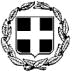 ΕΛΛΗΝΙΚΗ ΔΗΜΟΚΡΑΤΙΑΝΟΜΟΣ ΑΤΤΙΚΗΣΔΗΜΟΣ ΧΑΛΑΝΔΡΙΟΥΕΝΤΥΠΟ ΟΙΚΟΝΟΜΙΚΗΣ ΠΡΟΣΦΟΡΑΣ (ΟΜΑΔΑ 1)για την προμήθεια με τίτλο : «Προμήθεια ειδών Αρτοποιίας – Ζαχαροπλαστείου για τις ανάγκες των υπηρεσιών του Δήμου Χαλανδρίου», Α.Μ.125/2021 Του/ης…………………………………………………………………………………………………………………... με έδρα τ.......…………………………… Οδός…………………………………………………………… Αριθ. ……………      Τ.Κ. ……….. Τηλ. ……………………….…..Fax. …………………. Email: …………………………………………………………………………………………….. αφού έλαβα  γνώση των όρων της μελέτης για την:   «Προμήθεια ειδών Αρτοποιίας – Ζαχαροπλαστείου για τις ανάγκες των υπηρεσιών του Δήμου Χαλανδρίου», της υπ΄αριθμ. 125/2021 μελέτης καθώς και των συνθηκών εκτέλεσης αυτής, τους οποίους αποδέχομαι πλήρως και ανεπιφύλακτα  και υποβάλλω την παρούσα προσφορά, η προσφορά πληροί τους όρους και  τις τεχνικές προδιαγραφές της υπ΄αριθμ. 125/2021  μελέτης και συνοδεύεται από πλήρη περιγραφή ανά είδος και αναλαμβάνω την εκτέλεση της προμήθειας με τις ακόλουθες τιμές, επί των τιμών του Τιμολογίου Μελέτης και του Προϋπολογισμού Μελέτης .Χαλάνδρι,      /     /2021Ο ΠΡΟΣΦΕΡΩΝΕΛΛΗΝΙΚΗ ΔΗΜΟΚΡΑΤΙΑΝΟΜΟΣ ΑΤΤΙΚΗΣΔΗΜΟΣ ΧΑΛΑΝΔΡΙΟΥΕΝΤΥΠΟ ΟΙΚΟΝΟΜΙΚΗΣ ΠΡΟΣΦΟΡΑΣ (ΟΜΑΔΑ 2)«Προμήθεια ειδών Αρτοποιίας – Ζαχαροπλαστείου για τις ανάγκες των υπηρεσιών του Δήμου Χαλανδρίου»Του/ης…………………………………………………………………………………………………………………... με έδρα τ.......…………………………… Οδός…………………………………………………………… Αριθ. ……………      Τ.Κ. ……….. Τηλ. …………………….…..Fax. ………………………. Email: ………………………………………………………………………..αφού έλαβα  γνώση των όρων της μελέτης για την:   «Προμήθεια ειδών Αρτοποιίας – Ζαχαροπλαστείου για τις ανάγκες των υπηρεσιών του Δήμου Χαλανδρίου», της υπ΄αριθμ. 125/2021 μελέτης καθώς και των συνθηκών εκτέλεσης αυτής, τους οποίους αποδέχομαι πλήρως και ανεπιφύλακτα  και υποβάλλω την παρούσα προσφορά, η προσφορά πληροί τους όρους και  τις τεχνικές προδιαγραφές της υπ΄αριθμ. 125/2021  μελέτης και συνοδεύεται από πλήρη περιγραφή ανά είδος και αναλαμβάνω την εκτέλεση της προμήθειας με τις ακόλουθες τιμές, επί των τιμών του Τιμολογίου Μελέτης και του Προϋπολογισμού Μελέτης .Χαλάνδρι,      /     /2021Ο ΠΡΟΣΦΕΡΩΝ(Υπογραφή - Σφραγίδα)ΟΜΑΔΑΣ 1: ΕΙΔΗ ΑΡΤΟΠΟΙΕΙΟΥ ΓΙΑ Δ/ΝΣΗ ΠΡΟΣΧΟΛΙΚΗΣ ΑΓΩΓΗΣΟΜΑΔΑΣ 1: ΕΙΔΗ ΑΡΤΟΠΟΙΕΙΟΥ ΓΙΑ Δ/ΝΣΗ ΠΡΟΣΧΟΛΙΚΗΣ ΑΓΩΓΗΣΟΜΑΔΑΣ 1: ΕΙΔΗ ΑΡΤΟΠΟΙΕΙΟΥ ΓΙΑ Δ/ΝΣΗ ΠΡΟΣΧΟΛΙΚΗΣ ΑΓΩΓΗΣΟΜΑΔΑΣ 1: ΕΙΔΗ ΑΡΤΟΠΟΙΕΙΟΥ ΓΙΑ Δ/ΝΣΗ ΠΡΟΣΧΟΛΙΚΗΣ ΑΓΩΓΗΣΟΜΑΔΑΣ 1: ΕΙΔΗ ΑΡΤΟΠΟΙΕΙΟΥ ΓΙΑ Δ/ΝΣΗ ΠΡΟΣΧΟΛΙΚΗΣ ΑΓΩΓΗΣΟΜΑΔΑΣ 1: ΕΙΔΗ ΑΡΤΟΠΟΙΕΙΟΥ ΓΙΑ Δ/ΝΣΗ ΠΡΟΣΧΟΛΙΚΗΣ ΑΓΩΓΗΣΟΜΑΔΑΣ 1: ΕΙΔΗ ΑΡΤΟΠΟΙΕΙΟΥ ΓΙΑ Δ/ΝΣΗ ΠΡΟΣΧΟΛΙΚΗΣ ΑΓΩΓΗΣΥΠΟΟΜΑΔΑ 1.1  ΕΙΔΗ ΑΡΤΟΠΟΙΕΙΟΥ - Χ.Τ. με ΦΠΑ 13%ΚΡΙΤΗΡΙΟ ΚΑΤΑΚΥΡΩΣΗΣ: ΧΑΜΗΛΟΤΕΡΗ ΤΙΜΗ - ΣΕ ΤΙΜΕΣ ΜΟΝΑΔΟΣ  CPV: 15612500-6 Προϊόντα αρτοποιίαςΥΠΟΟΜΑΔΑ 1.1  ΕΙΔΗ ΑΡΤΟΠΟΙΕΙΟΥ - Χ.Τ. με ΦΠΑ 13%ΚΡΙΤΗΡΙΟ ΚΑΤΑΚΥΡΩΣΗΣ: ΧΑΜΗΛΟΤΕΡΗ ΤΙΜΗ - ΣΕ ΤΙΜΕΣ ΜΟΝΑΔΟΣ  CPV: 15612500-6 Προϊόντα αρτοποιίαςΥΠΟΟΜΑΔΑ 1.1  ΕΙΔΗ ΑΡΤΟΠΟΙΕΙΟΥ - Χ.Τ. με ΦΠΑ 13%ΚΡΙΤΗΡΙΟ ΚΑΤΑΚΥΡΩΣΗΣ: ΧΑΜΗΛΟΤΕΡΗ ΤΙΜΗ - ΣΕ ΤΙΜΕΣ ΜΟΝΑΔΟΣ  CPV: 15612500-6 Προϊόντα αρτοποιίαςΥΠΟΟΜΑΔΑ 1.1  ΕΙΔΗ ΑΡΤΟΠΟΙΕΙΟΥ - Χ.Τ. με ΦΠΑ 13%ΚΡΙΤΗΡΙΟ ΚΑΤΑΚΥΡΩΣΗΣ: ΧΑΜΗΛΟΤΕΡΗ ΤΙΜΗ - ΣΕ ΤΙΜΕΣ ΜΟΝΑΔΟΣ  CPV: 15612500-6 Προϊόντα αρτοποιίαςΥΠΟΟΜΑΔΑ 1.1  ΕΙΔΗ ΑΡΤΟΠΟΙΕΙΟΥ - Χ.Τ. με ΦΠΑ 13%ΚΡΙΤΗΡΙΟ ΚΑΤΑΚΥΡΩΣΗΣ: ΧΑΜΗΛΟΤΕΡΗ ΤΙΜΗ - ΣΕ ΤΙΜΕΣ ΜΟΝΑΔΟΣ  CPV: 15612500-6 Προϊόντα αρτοποιίαςΥΠΟΟΜΑΔΑ 1.1  ΕΙΔΗ ΑΡΤΟΠΟΙΕΙΟΥ - Χ.Τ. με ΦΠΑ 13%ΚΡΙΤΗΡΙΟ ΚΑΤΑΚΥΡΩΣΗΣ: ΧΑΜΗΛΟΤΕΡΗ ΤΙΜΗ - ΣΕ ΤΙΜΕΣ ΜΟΝΑΔΟΣ  CPV: 15612500-6 Προϊόντα αρτοποιίαςΥΠΟΟΜΑΔΑ 1.1  ΕΙΔΗ ΑΡΤΟΠΟΙΕΙΟΥ - Χ.Τ. με ΦΠΑ 13%ΚΡΙΤΗΡΙΟ ΚΑΤΑΚΥΡΩΣΗΣ: ΧΑΜΗΛΟΤΕΡΗ ΤΙΜΗ - ΣΕ ΤΙΜΕΣ ΜΟΝΑΔΟΣ  CPV: 15612500-6 Προϊόντα αρτοποιίαςA/A ΕΙΔΟΣ ΜΟΝΑΔΑ ΜΕΤΡΗΣΗΣΠΟΣΟΤΗΤΑΤΙΜΗ ΜΟΝΑΔΟΣ         ΜΕΛΕΤΗΣ (€)ΤΙΜΗ ΠΡΟΣΦΟΡΑΣ(€)ΣΥΝΟΛΟ ΧΩΡΙΣ ΦΠΑ (€)1Κουλούρια ΘεσσαλονίκηςΤΕΜ.1.5000,502Ψωμί ολικής άλεσηςKGR2.6001,603Ψωμί φρέσκο τόστ φόρμας ολικής άλεσης (συσκευασία 400-450 gr)ΤΕΜ.5701,50ΣΥΝΟΛΟ ΚΑΘΑΡΗΣ ΑΞΙΑΣΦΠΑ13%ΓΕΝΙΚΟ ΣΥΝΟΛΟ ΟΜΑΔΑΣ 1: ΕΙΔΗ ΖΑΧΑΡΟΠΛΑΣΤΕΙΟΥ ΓΙΑ Δ/ΝΣΗ ΠΡΟΣΧΟΛΙΚΗΣ ΑΓΩΓΗΣΟΜΑΔΑΣ 1: ΕΙΔΗ ΖΑΧΑΡΟΠΛΑΣΤΕΙΟΥ ΓΙΑ Δ/ΝΣΗ ΠΡΟΣΧΟΛΙΚΗΣ ΑΓΩΓΗΣΟΜΑΔΑΣ 1: ΕΙΔΗ ΖΑΧΑΡΟΠΛΑΣΤΕΙΟΥ ΓΙΑ Δ/ΝΣΗ ΠΡΟΣΧΟΛΙΚΗΣ ΑΓΩΓΗΣΟΜΑΔΑΣ 1: ΕΙΔΗ ΖΑΧΑΡΟΠΛΑΣΤΕΙΟΥ ΓΙΑ Δ/ΝΣΗ ΠΡΟΣΧΟΛΙΚΗΣ ΑΓΩΓΗΣΟΜΑΔΑΣ 1: ΕΙΔΗ ΖΑΧΑΡΟΠΛΑΣΤΕΙΟΥ ΓΙΑ Δ/ΝΣΗ ΠΡΟΣΧΟΛΙΚΗΣ ΑΓΩΓΗΣΟΜΑΔΑΣ 1: ΕΙΔΗ ΖΑΧΑΡΟΠΛΑΣΤΕΙΟΥ ΓΙΑ Δ/ΝΣΗ ΠΡΟΣΧΟΛΙΚΗΣ ΑΓΩΓΗΣΟΜΑΔΑΣ 1: ΕΙΔΗ ΖΑΧΑΡΟΠΛΑΣΤΕΙΟΥ ΓΙΑ Δ/ΝΣΗ ΠΡΟΣΧΟΛΙΚΗΣ ΑΓΩΓΗΣΥΠΟΟΜΑΔΑ 1.2  ΕΙΔΗ ΖΑΧΑΡΟΠΛΑΣΤΕΙΟΥ - Χ.Τ. με ΦΠΑ 13%ΚΡΙΤΗΡΙΟ ΚΑΤΑΚΥΡΩΣΗΣ: ΧΑΜΗΛΟΤΕΡΗ ΤΙΜΗ - ΣΕ ΤΙΜΕΣ ΜΟΝΑΔΟΣ CPV: 15842300-5 Προϊόντα ζαχαροπλαστικήςΥΠΟΟΜΑΔΑ 1.2  ΕΙΔΗ ΖΑΧΑΡΟΠΛΑΣΤΕΙΟΥ - Χ.Τ. με ΦΠΑ 13%ΚΡΙΤΗΡΙΟ ΚΑΤΑΚΥΡΩΣΗΣ: ΧΑΜΗΛΟΤΕΡΗ ΤΙΜΗ - ΣΕ ΤΙΜΕΣ ΜΟΝΑΔΟΣ CPV: 15842300-5 Προϊόντα ζαχαροπλαστικήςΥΠΟΟΜΑΔΑ 1.2  ΕΙΔΗ ΖΑΧΑΡΟΠΛΑΣΤΕΙΟΥ - Χ.Τ. με ΦΠΑ 13%ΚΡΙΤΗΡΙΟ ΚΑΤΑΚΥΡΩΣΗΣ: ΧΑΜΗΛΟΤΕΡΗ ΤΙΜΗ - ΣΕ ΤΙΜΕΣ ΜΟΝΑΔΟΣ CPV: 15842300-5 Προϊόντα ζαχαροπλαστικήςΥΠΟΟΜΑΔΑ 1.2  ΕΙΔΗ ΖΑΧΑΡΟΠΛΑΣΤΕΙΟΥ - Χ.Τ. με ΦΠΑ 13%ΚΡΙΤΗΡΙΟ ΚΑΤΑΚΥΡΩΣΗΣ: ΧΑΜΗΛΟΤΕΡΗ ΤΙΜΗ - ΣΕ ΤΙΜΕΣ ΜΟΝΑΔΟΣ CPV: 15842300-5 Προϊόντα ζαχαροπλαστικήςΥΠΟΟΜΑΔΑ 1.2  ΕΙΔΗ ΖΑΧΑΡΟΠΛΑΣΤΕΙΟΥ - Χ.Τ. με ΦΠΑ 13%ΚΡΙΤΗΡΙΟ ΚΑΤΑΚΥΡΩΣΗΣ: ΧΑΜΗΛΟΤΕΡΗ ΤΙΜΗ - ΣΕ ΤΙΜΕΣ ΜΟΝΑΔΟΣ CPV: 15842300-5 Προϊόντα ζαχαροπλαστικήςΥΠΟΟΜΑΔΑ 1.2  ΕΙΔΗ ΖΑΧΑΡΟΠΛΑΣΤΕΙΟΥ - Χ.Τ. με ΦΠΑ 13%ΚΡΙΤΗΡΙΟ ΚΑΤΑΚΥΡΩΣΗΣ: ΧΑΜΗΛΟΤΕΡΗ ΤΙΜΗ - ΣΕ ΤΙΜΕΣ ΜΟΝΑΔΟΣ CPV: 15842300-5 Προϊόντα ζαχαροπλαστικήςΥΠΟΟΜΑΔΑ 1.2  ΕΙΔΗ ΖΑΧΑΡΟΠΛΑΣΤΕΙΟΥ - Χ.Τ. με ΦΠΑ 13%ΚΡΙΤΗΡΙΟ ΚΑΤΑΚΥΡΩΣΗΣ: ΧΑΜΗΛΟΤΕΡΗ ΤΙΜΗ - ΣΕ ΤΙΜΕΣ ΜΟΝΑΔΟΣ CPV: 15842300-5 Προϊόντα ζαχαροπλαστικήςA/A ΕΙΔΟΣ ΜΟΝΑΔΑ ΜΕΤΡΗΣΗΣΠΟΣΟΤΗΤΑΤΙΜΗ ΜΟΝΑΔΟΣ         ΜΕΛΕΤΗΣ (€)ΤΙΜΗ ΠΡΟΣΦΟΡΑΣ(€)ΣΥΝΟΛΟ ΧΩΡΙΣ ΦΠΑ (€)1ΒασιλόπιταKGR 58,062Βασιλόπιτα σε ατομική σφραγισμένη διαφανή συσκευασία(100 gr.)KGR 58,06ΣΥΝΟΛΟ ΚΑΘΑΡΗΣ ΑΞΙΑΣΦΠΑ13%ΓΕΝΙΚΟ ΣΥΝΟΛΟ ΓΕΝΙΚΟ ΣΥΝΟΛΟ ΟΜΑΔΑΣ 1 (ΥΠΟΟΜΑΔΕΣ 1.1+1.2)ΓΕΝΙΚΟ ΣΥΝΟΛΟ ΟΜΑΔΑΣ 1 (ΥΠΟΟΜΑΔΕΣ 1.1+1.2)ΓΕΝΙΚΟ ΣΥΝΟΛΟ ΟΜΑΔΑΣ 1 (ΥΠΟΟΜΑΔΕΣ 1.1+1.2)ΓΕΝΙΚΟ ΣΥΝΟΛΟ ΟΜΑΔΑΣ 1 (ΥΠΟΟΜΑΔΕΣ 1.1+1.2)ΓΕΝΙΚΟ ΣΥΝΟΛΟ ΟΜΑΔΑΣ 1 (ΥΠΟΟΜΑΔΕΣ 1.1+1.2)ΓΕΝΙΚΟ ΣΥΝΟΛΟ ΟΜΑΔΑΣ 1 (ΥΠΟΟΜΑΔΕΣ 1.1+1.2)        €ΟΜΑΔΑΣ 2: ΕΙΔΗ ΑΡΤΟΠΟΙΕΙΟΥ-ΖΑΧΑΡΟΠΛΑΣΤΕΙΟΥ  ΓΙΑ  ΤΑ ΚΑΠΗΟΜΑΔΑΣ 2: ΕΙΔΗ ΑΡΤΟΠΟΙΕΙΟΥ-ΖΑΧΑΡΟΠΛΑΣΤΕΙΟΥ  ΓΙΑ  ΤΑ ΚΑΠΗΟΜΑΔΑΣ 2: ΕΙΔΗ ΑΡΤΟΠΟΙΕΙΟΥ-ΖΑΧΑΡΟΠΛΑΣΤΕΙΟΥ  ΓΙΑ  ΤΑ ΚΑΠΗΟΜΑΔΑΣ 2: ΕΙΔΗ ΑΡΤΟΠΟΙΕΙΟΥ-ΖΑΧΑΡΟΠΛΑΣΤΕΙΟΥ  ΓΙΑ  ΤΑ ΚΑΠΗΟΜΑΔΑΣ 2: ΕΙΔΗ ΑΡΤΟΠΟΙΕΙΟΥ-ΖΑΧΑΡΟΠΛΑΣΤΕΙΟΥ  ΓΙΑ  ΤΑ ΚΑΠΗΟΜΑΔΑΣ 2: ΕΙΔΗ ΑΡΤΟΠΟΙΕΙΟΥ-ΖΑΧΑΡΟΠΛΑΣΤΕΙΟΥ  ΓΙΑ  ΤΑ ΚΑΠΗΟΜΑΔΑΣ 2: ΕΙΔΗ ΑΡΤΟΠΟΙΕΙΟΥ-ΖΑΧΑΡΟΠΛΑΣΤΕΙΟΥ  ΓΙΑ  ΤΑ ΚΑΠΗΥΠΟΟΜΑΔΑ 2.1  ΕΙΔΗ ΑΡΤΟΠΟΙΕΙΟΥ - Χ.Τ. με ΦΠΑ 13% ΚΡΙΤΗΡΙΟ ΚΑΤΑΚΥΡΩΣΗΣ: ΧΑΜΗΛΟΤΕΡΗ ΤΙΜΗ - ΣΕ ΤΙΜΕΣ ΜΟΝΑΔΟΣ CPV: 15612500-6 Προϊόντα αρτοποιίαςΥΠΟΟΜΑΔΑ 2.1  ΕΙΔΗ ΑΡΤΟΠΟΙΕΙΟΥ - Χ.Τ. με ΦΠΑ 13% ΚΡΙΤΗΡΙΟ ΚΑΤΑΚΥΡΩΣΗΣ: ΧΑΜΗΛΟΤΕΡΗ ΤΙΜΗ - ΣΕ ΤΙΜΕΣ ΜΟΝΑΔΟΣ CPV: 15612500-6 Προϊόντα αρτοποιίαςΥΠΟΟΜΑΔΑ 2.1  ΕΙΔΗ ΑΡΤΟΠΟΙΕΙΟΥ - Χ.Τ. με ΦΠΑ 13% ΚΡΙΤΗΡΙΟ ΚΑΤΑΚΥΡΩΣΗΣ: ΧΑΜΗΛΟΤΕΡΗ ΤΙΜΗ - ΣΕ ΤΙΜΕΣ ΜΟΝΑΔΟΣ CPV: 15612500-6 Προϊόντα αρτοποιίαςΥΠΟΟΜΑΔΑ 2.1  ΕΙΔΗ ΑΡΤΟΠΟΙΕΙΟΥ - Χ.Τ. με ΦΠΑ 13% ΚΡΙΤΗΡΙΟ ΚΑΤΑΚΥΡΩΣΗΣ: ΧΑΜΗΛΟΤΕΡΗ ΤΙΜΗ - ΣΕ ΤΙΜΕΣ ΜΟΝΑΔΟΣ CPV: 15612500-6 Προϊόντα αρτοποιίαςΥΠΟΟΜΑΔΑ 2.1  ΕΙΔΗ ΑΡΤΟΠΟΙΕΙΟΥ - Χ.Τ. με ΦΠΑ 13% ΚΡΙΤΗΡΙΟ ΚΑΤΑΚΥΡΩΣΗΣ: ΧΑΜΗΛΟΤΕΡΗ ΤΙΜΗ - ΣΕ ΤΙΜΕΣ ΜΟΝΑΔΟΣ CPV: 15612500-6 Προϊόντα αρτοποιίαςΥΠΟΟΜΑΔΑ 2.1  ΕΙΔΗ ΑΡΤΟΠΟΙΕΙΟΥ - Χ.Τ. με ΦΠΑ 13% ΚΡΙΤΗΡΙΟ ΚΑΤΑΚΥΡΩΣΗΣ: ΧΑΜΗΛΟΤΕΡΗ ΤΙΜΗ - ΣΕ ΤΙΜΕΣ ΜΟΝΑΔΟΣ CPV: 15612500-6 Προϊόντα αρτοποιίαςΥΠΟΟΜΑΔΑ 2.1  ΕΙΔΗ ΑΡΤΟΠΟΙΕΙΟΥ - Χ.Τ. με ΦΠΑ 13% ΚΡΙΤΗΡΙΟ ΚΑΤΑΚΥΡΩΣΗΣ: ΧΑΜΗΛΟΤΕΡΗ ΤΙΜΗ - ΣΕ ΤΙΜΕΣ ΜΟΝΑΔΟΣ CPV: 15612500-6 Προϊόντα αρτοποιίαςA/AΕΙΔΟΣΜΟΝΑΔΑ ΜΕΤΡ.ΠΟΣΟΤΗΤΑΤΙΜΗ ΜΟΝΑΔΑΣ         ΜΕΛΕΤΗΣ(€)ΤΙΜΗ ΠΡΟΣΦΟΡΑΣ (€)ΣΥΝΟΛΟ ΧΩΡΙΣ ΦΠΑ (€)1ΤυροπιτάκιαKGR10,009,682ΛουκανικοπιτάκιαKGR10,009,68ΚΑΘΑΡΗ ΑΞΙΑΦΠΑ 13%ΓΕΝΙΚΟ ΣΥΝΟΛΟΟΜΑΔΑΣ 2: ΕΙΔΗ ΑΡΤΟΠΟΙΕΙΟΥ- ΖΑΧΑΡΟΠΛΑΣΤΕΙΟΥ  ΓΙΑ  ΤΑ ΚΑΠΗΟΜΑΔΑΣ 2: ΕΙΔΗ ΑΡΤΟΠΟΙΕΙΟΥ- ΖΑΧΑΡΟΠΛΑΣΤΕΙΟΥ  ΓΙΑ  ΤΑ ΚΑΠΗΟΜΑΔΑΣ 2: ΕΙΔΗ ΑΡΤΟΠΟΙΕΙΟΥ- ΖΑΧΑΡΟΠΛΑΣΤΕΙΟΥ  ΓΙΑ  ΤΑ ΚΑΠΗΟΜΑΔΑΣ 2: ΕΙΔΗ ΑΡΤΟΠΟΙΕΙΟΥ- ΖΑΧΑΡΟΠΛΑΣΤΕΙΟΥ  ΓΙΑ  ΤΑ ΚΑΠΗΟΜΑΔΑΣ 2: ΕΙΔΗ ΑΡΤΟΠΟΙΕΙΟΥ- ΖΑΧΑΡΟΠΛΑΣΤΕΙΟΥ  ΓΙΑ  ΤΑ ΚΑΠΗΟΜΑΔΑΣ 2: ΕΙΔΗ ΑΡΤΟΠΟΙΕΙΟΥ- ΖΑΧΑΡΟΠΛΑΣΤΕΙΟΥ  ΓΙΑ  ΤΑ ΚΑΠΗΟΜΑΔΑΣ 2: ΕΙΔΗ ΑΡΤΟΠΟΙΕΙΟΥ- ΖΑΧΑΡΟΠΛΑΣΤΕΙΟΥ  ΓΙΑ  ΤΑ ΚΑΠΗΥΠΟΟΜΑΔΑ 2.2  ΕΙΔΗ ΖΑΧΑΡΟΠΛΑΣΤΕΙΟΥ - Χ.Τ. με ΦΠΑ 13% ΚΡΙΤΗΡΙΟ ΚΑΤΑΚΥΡΩΣΗΣ: ΧΑΜΗΛΟΤΕΡΗ ΤΙΜΗ - ΣΕ ΤΙΜΕΣ ΜΟΝΑΔΟΣ CPV: 15842300-5 Προϊόντα ζαχαροπλαστικήςΥΠΟΟΜΑΔΑ 2.2  ΕΙΔΗ ΖΑΧΑΡΟΠΛΑΣΤΕΙΟΥ - Χ.Τ. με ΦΠΑ 13% ΚΡΙΤΗΡΙΟ ΚΑΤΑΚΥΡΩΣΗΣ: ΧΑΜΗΛΟΤΕΡΗ ΤΙΜΗ - ΣΕ ΤΙΜΕΣ ΜΟΝΑΔΟΣ CPV: 15842300-5 Προϊόντα ζαχαροπλαστικήςΥΠΟΟΜΑΔΑ 2.2  ΕΙΔΗ ΖΑΧΑΡΟΠΛΑΣΤΕΙΟΥ - Χ.Τ. με ΦΠΑ 13% ΚΡΙΤΗΡΙΟ ΚΑΤΑΚΥΡΩΣΗΣ: ΧΑΜΗΛΟΤΕΡΗ ΤΙΜΗ - ΣΕ ΤΙΜΕΣ ΜΟΝΑΔΟΣ CPV: 15842300-5 Προϊόντα ζαχαροπλαστικήςΥΠΟΟΜΑΔΑ 2.2  ΕΙΔΗ ΖΑΧΑΡΟΠΛΑΣΤΕΙΟΥ - Χ.Τ. με ΦΠΑ 13% ΚΡΙΤΗΡΙΟ ΚΑΤΑΚΥΡΩΣΗΣ: ΧΑΜΗΛΟΤΕΡΗ ΤΙΜΗ - ΣΕ ΤΙΜΕΣ ΜΟΝΑΔΟΣ CPV: 15842300-5 Προϊόντα ζαχαροπλαστικήςΥΠΟΟΜΑΔΑ 2.2  ΕΙΔΗ ΖΑΧΑΡΟΠΛΑΣΤΕΙΟΥ - Χ.Τ. με ΦΠΑ 13% ΚΡΙΤΗΡΙΟ ΚΑΤΑΚΥΡΩΣΗΣ: ΧΑΜΗΛΟΤΕΡΗ ΤΙΜΗ - ΣΕ ΤΙΜΕΣ ΜΟΝΑΔΟΣ CPV: 15842300-5 Προϊόντα ζαχαροπλαστικήςΥΠΟΟΜΑΔΑ 2.2  ΕΙΔΗ ΖΑΧΑΡΟΠΛΑΣΤΕΙΟΥ - Χ.Τ. με ΦΠΑ 13% ΚΡΙΤΗΡΙΟ ΚΑΤΑΚΥΡΩΣΗΣ: ΧΑΜΗΛΟΤΕΡΗ ΤΙΜΗ - ΣΕ ΤΙΜΕΣ ΜΟΝΑΔΟΣ CPV: 15842300-5 Προϊόντα ζαχαροπλαστικήςΥΠΟΟΜΑΔΑ 2.2  ΕΙΔΗ ΖΑΧΑΡΟΠΛΑΣΤΕΙΟΥ - Χ.Τ. με ΦΠΑ 13% ΚΡΙΤΗΡΙΟ ΚΑΤΑΚΥΡΩΣΗΣ: ΧΑΜΗΛΟΤΕΡΗ ΤΙΜΗ - ΣΕ ΤΙΜΕΣ ΜΟΝΑΔΟΣ CPV: 15842300-5 Προϊόντα ζαχαροπλαστικήςA/A ΕΙΔΟΣ ΜΟΝΑΔΑ ΜΕΤΡΗΣΗΣΣΥΝΟΛΙΚΗ ΠΟΣΟΤΗΤΑΤΙΜΗ ΜΟΝΑΔΑΣ         ΜΕΛΕΤΗΣ (€)ΤΙΜΗ ΠΡΟΣΦΟΡΑΣ (€) ΣΥΝΟΛΟ ΧΩΡΙΣ ΦΠΑ (€)1ΒασιλόπιταKGR68,062Βασιλόπιτα σε ατομική σφραγισμένη διαφανή συσκευασία(100 gr.)KGR208,063ΚουραμπιέδεςKGR109,274ΜελομακάροναKGR108,875Μικρά γλυκίσματα (κωκάκια-εκλεράκια)KGR59,686Μικρά γλυκίσματα (Mακαρόν-αμυγδαλωτά)KGR511,007Τσουρεκάκι σε ατομική σφραγισμένη διαφανή συσκευασία (250-300gr)KGR209,00ΚΑΘΑΡΗ ΑΞΙΑ€ΦΠΑ 13%€ΓΕΝΙΚΟ ΣΥΝΟΛΟ€ΓΕΝΙΚΟ ΣΥΝΟΛΟ ΟΜΑΔΑΣ 2-  (ΥΠΟΟΜΑΔΑ 2.1 + 2.2)ΓΕΝΙΚΟ ΣΥΝΟΛΟ ΟΜΑΔΑΣ 2-  (ΥΠΟΟΜΑΔΑ 2.1 + 2.2)ΓΕΝΙΚΟ ΣΥΝΟΛΟ ΟΜΑΔΑΣ 2-  (ΥΠΟΟΜΑΔΑ 2.1 + 2.2)ΓΕΝΙΚΟ ΣΥΝΟΛΟ ΟΜΑΔΑΣ 2-  (ΥΠΟΟΜΑΔΑ 2.1 + 2.2)ΓΕΝΙΚΟ ΣΥΝΟΛΟ ΟΜΑΔΑΣ 2-  (ΥΠΟΟΜΑΔΑ 2.1 + 2.2)€